Figure LegendsSupplementary Figure 1: Cohort SelectionAbbreviations: District of Columbia (DC)Explanation: This figure shows the step-by-step inclusion criteria for our study cohortSupplementary Figure 1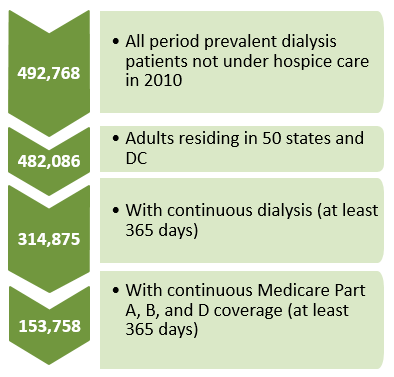 Supplemental Table 1. List of opioid medicationsMedicationsGUAIFENESIN/HYDROCODONE BITHYDROCODONE BITHYDROCODONE BIT/ACETAMINOPHENHYDROCODONE BIT/HOMATROPINEHYDROCODONE TANNATE/CHLOR-TANHYDROCODONE/CHLORPHEN POLISHYDROCODONE/IBUPROFENP-EPD TAN/HYDROCODONE TANNATEP-EPHED HCL/HYDROCODONE BITP-EPHED HCL/HYDROCODONE/BPMP-EPHED HCL/HYDROCODONE/CPP-EPHED HCL/HYDROCODONE/TRIPROPE/HYDROCODONE/DEXBROMPHENIRMNPHENYLEPHRINE HCL/HYDROCODONEPHENYLEPHRINE/HYDROCODONE/BPMPHENYLEPHRINE/HYDROCODONE/CPPHENYLEPHRINE/HYDROCODONE/D-CPPHENYLEPHRINE/HYDROCODONE/DPHAPHENYLEPHRINE/HYDROCODONE/PYRPOT GUAIACO/HYDROCODONE BITPPA HCL/HYDROCODONE BITIBUPROFEN/OXYCODONE HCLOXYCODONE HCLOXYCODONE HCL/ACETAMINOPHENOXYCODONE HCL/ASPIRINOXYCODONE HCL/OXYCODON TER/ASAPROPOXYPHENE HCLPROPOXYPHENE HCL/ACETAMINOPHENPROPOXYPHENE HCL/ASA/CAFFEINEPROPOXYPHENE NAPSYLPROPOXYPHENE/ACETAMINOPHENTRAMADOL HCLTRAMADOL HCL/ACETAMINOPHENACETAMINOPHEN WITH CODEINEASPIRIN/CODEINE PHOSPHATEBROMPHENIRAMIN/PE/CODEINE PHOSCHLORPHENIRAMINE/CODEINE PHOSCODEINE PHOS/CARISOPRODOL/ASACODEINE PHOSPHATECODEINE SULFCODEINE/BUTALBIT/ACETAMIN/CAFFCODEINE/BUTALBITAL/ASA/CAFFEIN CODEINE/PROMETHAZINE HCLDIPHENHYDRAMIN/PE/CODEINE PHOSGUAIFENESIN/CODEINE PHOSP-EPHED HCL/CODEINE/GUAIFENMORPHINE SULFATEMORPHINE SULFATE/NALTREXONEHYDROMORPHONE HCLMETHADONE HCLMEPERIDINE HCLOXYMORPHONE HCLBUPRENORPHINE HCLBUPRENORPHINE HCL/NALOXONE HCLTAPENTADOL HYDROCHLORIDEFENTANYLFENTANYL CITRATESupplemental Table 2. List of analgesic medicationsMedications ACETAM/PAMABRM/MAG/E/FA/BCOMPC ACETAMIN/CALCIUM CARB/MAG/CAFF ACETAMINOPHEN ACETAMINOPHEN/BROMELAINS ACETAMINOPHEN/BUTALBITAL ACETAMINOPHEN/CAFFEINE ACETAMINOPHEN/CAFFEINE/BUTALB ACETAMINOPHEN/CALCIUM CARB ACETAMINOPHEN/CHLOR-MAL ACETAMINOPHEN/CHLORPHENIRAMINE ACETAMINOPHEN/D-BROMPHENIRAMIN ACETAMINOPHEN/DP-HYDRAM HCL ACETAMINOPHEN/MAG SAL/PAMABROM ACETAMINOPHEN/MELATONIN ACETAMINOPHEN/PAMABROM ACETAMINOPHEN/PHENYLTOLOX/CAFF ACETAMINOPHEN/PHENYLTOLX CIT ACETAMINOPHEN/PYRILAM/PAMABROM ACETAMINOPHEN/PYRILAMINE MAL ACETAMINOPHN/CAL CB/CAFF/GLYC ACETAMINOPHN/PYR MA/PAMABROM ACETAMINOPHN/PYRIL MAL/CAFFEIN ACETAMINOPHN/SOD BICARB/CIT AC ANTIPYRINE APAP/CALCIUM CARB/MAGNESIUM APAP/PYRIL MAL/PAMABROM ASA/ACETAMINOPHEN/CAFFEINE/CAL ASA/ACETAMINOPHN/CAFFEIN/POT ASA/ACETAMINOPHN/MAG/ALH/CAFF ASA/APAP/MAGNESIUM/ALH/CAFFEIN ASA/CALCIUM CARB/MAG/AL HYDROX ASA/CALCIUM CARB/MAGNESIUM/ALH ASA/DP-HYDRAMINE/SOD BICARB/CA ASA/MAG HYDROX/AL HYDROX/CAFF ASA/PHENACET/CAFFEINE/ALLOBARB ASA/SAL-AMIDE/APAP/AL HYDROX ASA/SAL-AMIDE/APAP/CAFFEIN ASA/SALICYLAM/ACETAMINOPH/CAFF ASPIRIN ASPIRIN/ACETAMINOPHEN ASPIRIN/ACETAMINOPHEN/CAFFEINE ASPIRIN/ACETAMINOPHEN/CAL CARB ASPIRIN/ACETAMINOPHEN/PHENACET ASPIRIN/APAP/AL HYDROX/CAFFEIN 12 ASPIRIN/BUTALBITAL ASPIRIN/CAFFEINE ASPIRIN/CAFFEINE/BUTALBITAL ASPIRIN/CALCIUM CARB/MAGNESIUM ASPIRIN/CALCIUM CARBONATE ASPIRIN/CHLOR-MAL ASPIRIN/DIPHENHYDRAMINE CITRAT ASPIRIN/DIPHENHYDRAMINE HCL ASPIRIN/MAG CARB/AL AMINOACET ASPIRIN/MAG HYDROX/AL HYDROX ASPIRIN/MEPROBAMATE ASPIRIN/SALICYLAMIDE/CAFFEINE ASPIRIN/SOD BICARB/CITRIC ACID BROMFENAC SODIUM BROMPHENIRAMINE/ACETAMINOPHEN BUTALB/ACETAMINOPHEN/CAFFEINE BUTALBITAL/ACETAMINOPHEN BUTALBITAL/ASPIRIN/CAFFEINE CELECOXIB CELECOXIB/CAPSAICIN/MENTHOL CELECOXIB/LIDOCAINE/MENTHOL CHLORPHEN/PSEUDOEPH/IBUPROFEN CHOL SAL/MAGNESIUM SALICYLATE CHOLINE SALICYLATE DICLOFEN SOD/KINESIOLOGY TAPE DICLOFENAC EPOLAMINE DICLOFENAC POTASSIUM DICLOFENAC SODIUM DICLOFENAC/BENZALKONIUM CHLOR DICLOFENAC/CAPSICUM DIFLUNISAL ETHYL HEXYL SALICYLATE ETODOLAC FENOPROFEN CALCIUM FLURBIPROFEN FLURBIPROFEN SODIUM HC/PRAMOXINE HCL/CHLOROXYLENOL IBUPROFEN IBUPROFEN LYSINE/PF IBUPROFEN/DIPHENHYDRAMINE CIT IBUPROFEN/DIPHENHYDRAMINE HCL IBUPROFEN/FAMOTIDINE IBUPROFEN/P-EPHED HCL/CP IBUPROFEN/PHENYLEPHRINE HCL IBUPROFEN/PSEUDOEPHEDRINE HCL INDOMETHACIN INDOMETHACIN SODIUM 13 INDOMETHACIN SODIUM TRIHYDRATE ISOMETHEPT/ACETAMINOP/DICHLPHN ISOMETHEPTEN/CAF/ACETAMINOPHEN ISOMETHEPTENE/APAP/CAFFEIN ISOMETHEPTENE/APAP/DICHLPHEN KETOPROFEN KETOROLAC TROMETHAMINE LANSOPRAZOLE/NAPROXEN MAGNESIUM SALICYLATE MAGNESIUM SALICYLATE/CAFFEINE MECLOFENAMATE SODIUM MEFENAMIC ACID MELOXICAM ME-SAL/GLUCOS/MSM/CAY/MEN/ALOE ME-SALICYLATE/ACET/ISOPROPANOL ME-SALICYLATE/GUAIA/PET,WH ME-SALICYLATE/MENTH/CAMPH/PEP METHYL SALICYLATE METHYL SALICYLATE/ISOPROPANOL METHYL SALICYLATE/MENTH/CAMPH METHYL SALICYLATE/MENTHOL MG SAL/ACETAMINOPHN/P-TLOX/CAF MG SALICYLATE/ACETAMINOPH/CAFF MG SALICYLATE/ACETAMINOPHEN MG SALICYLATE/DP-HYDRAM HCL MG SALICYLATE/PHENYLTOLX CIT NA SALICYLATE/THEOBROM/CA/HERB NABUMETONE NAPROXEN NAPROXEN SOD-DIPHENHYDRAM HCL NAPROXEN SODIUM NAPROXEN SODIUM/MENTHOL NAPROXEN SODIUM/P-EPHED HCL NAPROXEN/CAPSAICIN/MENTHOL NAPROXEN/ESOMEPRAZOLE MAG NEPAFENAC OXAPROZIN PHENACETIN PHENYL SALICYLATE PHENYLBUTAZONE PHENYLEPHRINE/ACETAMINOPH/CAFF PIROXICAM ROFECOXIB SAL-AMIDE/ACETAMINOPHN/CAFFEIN SAL-AMIDE/ACETAMINOPHN/ETHAVER SAL-AMIDE/ACETAMINOPHN/P-TLOX SAL-AMIDE/POT NIT/CAFFEIN/BJPA 14 SALICYLAMIDE SALICYLAMIDE/ACETAMINOPHEN SALSALATE SODIUM SALICYLATE SODIUM THIOSALICYLATE SULINDAC SUPROFEN TOLMETIN SODIUM TROLAMINE SALICYLATE TROLAMINE SALICYLATE/MENTHOL VALDECOXIB ZICONOTIDE ACETATESupplementary Table 3: Hazards ratios and 95% confidence intervals* for mortality, dialysis discontinuation, and hospitalizations by high/low drug status among the prevalent dialysis population, 2010*Employed a Fine-Grey Competing Risk Cox Regression Model adjusting for propensity scores**Hazard RatioMortalityMortalityDialysis DiscontinuationDialysis DiscontinuationHospitalizationHospitalization**HR95% CIHR95% CIHR95% CIOpioid+Gabapentin Model	Low Opioid/Low GabapentinRefRefRefRefRef  Ref	Low Opioid/High Gabapentin1.061.00, 1.110.950.87, 1.271.191.16, 1.23	High Opioid/Low Gabapentin1.151.13, 1.181.211.12, 1.291.191.16, 1.19	High Opioid/High Gabapentin1.191.15, 1.231.121.01, 1.261.361.33, 1.40Opioid+Pregabalin Model	Low Opioid/Low PregabalinRefRefRefRefRefRef	Low Opioid/High Pregabalin1.100.97, 1.230.860.58, 1.411.171.10, 1.26	High Opioid/Low Pregabalin1.141.11, 1.171.221.14, 1.311.201.18, 1.22	High Opioid/High Pregabalin1.251.20, 1.311.100.90, 1.321.391.36, 1.43